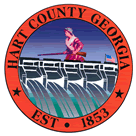 Hart  of CommissionersTuesday December 13, 2016                       5:30 p.m.PRAYER  PLEDGE OF ALLEGIANCECALL TO ORDERWELCOMEAPPROVE AGENDAAPPROVE MINUTES OF PREVIOUS MEETING(S)11/21/16 Regular Meeting11/21/16 Called Meeting11/28/16 Public Hearing12/5/16 Called MeetingREMARKS BY INVITED GUESTS, COMMITTEES, AUTHORITIES Gary Hamilton, Chairman Board of Elections (update) Representative from Dumpsters (Equipment)REPORTS BY CONSTITUTIONAL OFFICERS & DEPARTMENT HEADS’S REPORT CHAIRMAN’S REPORTCOMMISSIONERS’ REPORTSOLD BUSINESS2017 LMIG Paving GrantFinal Approval RLF Loan to RitzBoard of Tax Assessors AppointmentsChestatee-Chattahoochee RC&DUniform Bid openingHRA Reimbursements (insurance)13.   NEW BUSINESSa)  Beer and Wine Licenses Renewalb)  Insolvency Listc)  McGarity Tax Refundd)  Hazardous Waste Trust Fund Resolutione)  Courthouse RoofPUBLIC COMMENT EXECUTIVE SESSION – Litigation/Personnel ADJOURNMENTHart  of CommissionersDecember 13, 20165:30 p.m.The Hart County Board of Commissioners met December 13, 2016 at 5:30 p.m. at the . Chairman Ricky Carter presided with Commissioners R C Oglesby, Frankie Teasley, Jimmy Carey and Joey Dorsey in attendance. Prayer Prayer was offered by Rev. Brad Goss. Pledge of Allegiance Everyone stood in observance of the Pledge of Allegiance. Call to Order Chairman Carter called the meeting to order and presented a plaque of appreciation to outgoing Commissioner Carey. Welcome Chairman Carter welcomed those in attendance. Approve Agenda Commissioner Oglesby moved to approve the meeting agenda. Commissioner Dorsey provided a second to the motion. The motion carried 5-0. Approve Minutes of Previous Meeting(s) 11/21/16 Regular Meeting 11/21/16 Called Meeting11/28/16 Public Hearing12/05/16 Called Meeting Commissioner Oglesby moved to amend and approve the minutes of the November 21, 2016 meeting. Commissioner Carey provided a second to the motion. The motion carried 5-0. Commissioner Oglesby moved to approve the minutes of the November 21, 2016 called meeting. Commissioner Teasley provided a second to the motion. The motion carried 5-0. Commissioner Oglesby moved to approve the minutes of the November 28, 2016 Public Hearing. Commissioner Dorsey provided a second to the motion. The motion carried 5-0. Commissioner Oglesby moved to approve the minutes of the December 5, 2016 called meeting. Commissioner Teasley provided a second to the motion. The motion carried 5-0. Remarks By Invited Guests, Committees, Authorities Gary Hamilton, Chairman Board of Elections (update) Mr. Hamilton reported the largest increase in the number of early voters and the overall turnout for the election; thanked the BOC for providing funding for renovations to Suite C; commended staff member Robin Webb and the poll workers for their efforts during the elections. Representative from Dumpsters (Equipment) Representatives from Dumpsters presented a slide on their equipment for trash/garbage disposal which could reduce manpower at the convenience sites. Reports by Constitutional Officers and Department Heads County Attorney Walter Gordon reported receipt of the executed deeds to  from Ty Cobb Healthcare for property on  (one office complex and two vacant lots). The county should receive a final payment from Ty Cobb Healthcare Foundation June 2017 and wished everyone a Merry Christmas. ’s Report  Administrator Terrell Partain announced Athens Tech received grant funds for training 18-24-year-old individual to go to school at their Elberton campus; LMIG road paving projects are nearing completion. Chairman’s Report Chairman Carter reported property owners are wanting to pay their taxes before year end however, bills cannot be mailed out the public hearings are held and DOR approves the digest. Tax Commissioner Pierce explained that his office does not have the software capability that can generate a receipt if someone wanted to pay property taxes until the State approves the digest. Once DOR approves the digest they will send notice to Harris Computers to go ahead with the billing. Commissioner Dorsey responded that the BOC is doing everything within their powers to get the tax bills out. However, since the legal ad that was published in The Hartwell Sun did not meet the state’s criteria the process of advertising and public hearings had to start over. Tax Commissioner Pierce encouraged tax payers if they did not want to stand in line at the courthouse to pay their tax bill ensure their check is post marked by the US Postal service prior the end of December 31 to get credit for payment during the calendar year. Chairman Carter expressed the need to start on the budget early in the year; look at the way the county does business bidding of services, conflicting dates on contracts which needs to be part of the budgeting process; and establishing fund reserves. Commissioner Dorsey responded ACCG recommends 25 – 50% of the budget set aside for reserves. Commissioners’ Reports Commissioner Oglesby wished everyone a Merry Christmas and Happy New Year. Commissioner Teasley inquired about  striping. IA Partain responded he will talk with the contractor concerning the issue. Commissioner Carey thanked the public for their support during his tenure on the BOC; thanked the BOC for their support while serving. Commissioner Dorsey wished everyone Merry Christmas and Happy New Year; encouraged everyone to thank law enforcement personnel for their services; and keep the two injured Lavonia Police Officers in prayer. Old Business 2017 LMIG Paving Grant Commissioner Oglesby moved to approve 14.2 miles of roads to be funded from LMIG paving grant. Commissioner Carey provided a second to the motion. The motion carried 5-0. Final Approval RLF Loan to Ritz Commissioner Oglesby moved to authorize the Chairman Carter to execute the document on behalf of the Board. Commissioner Dorsey provided a second to the motion. The motion carried 5-0. Board of Tax Assessors Appointment (term expires December 31, 2019) Commissioner Teasley moved to appoint James Faulkner to serve on the Board of Tax Assessors. Commissioner Oglesby provided a second to the motion. The motion carried 4-1 (Commissioner Dorsey opposed due to his desire to reduce the number of members to a three-man board as a cost saving measure). Commissioner Oglesby moved to appoint Francis Uteg to serve on the Board of Tax Assessors. Commissioner Teasley provided a second to the motion. The motion carried 3-2 (Commissioner Dorsey opposed for the same reason as above) (Commissioner Carey opposed due to his desire to nominate Howard Holt). Chestatee-Chattahoochee RC&D Commissioner Dorsey moved to table the issue. Commissioner Oglesby provided a second to the motion. The motion carried 5-0. Uniform Bid Opening The BOC opened sealed bids received from Aramark, Cintas and UniFirst Corporation. Commissioner Dorsey moved to defer the bids to Interim Administrator Partain, Road Superintendent Dickerson, Shop Superintendent Cleveland, SW Manger Howell, Detention Administrator Cleveland and Recreation Director Owens for review and recommendation. Commissioner Oglesby provided a second to the motion. The motion carried 5-0. HRA Reimbursement (insurance) Commissioner Dorsey moved to reimburse employees that meet $3,500 annual deductible on their health insurance claim $500 which, will reduce out of pocket deductible to $3,000. Commissioner Teasley provided a second to the motion. The motion carried 5-0. New Business Beer and Wince Licenses Renewal Commissioner Oglesby moved to approve Class A & B license renewals. Commissioner Teasley provided a second to the motion. The motion carried 5-0. Commissioner Oglesby moved to approve Class C license renewal. Commissioner Dorsey provided a second to the motion. The motion carried 5-0. Insolvency List Rick Baxter explained his collection firm has made every effort possible to collect back taxes owed. However, boats, equipment and inventory which may no longer exist will be impossible to collect.  County Attorney Gordon explained the taxes on the list are uncollectable and not feasible to attempt to collect. Therefore, it is recommended the BOC declare the list insolvent to remove the debt.  Attorney Gordon thanked Commissioner Dorsey, Tax Commissioner Pierce and Mr. Baxter for their efforts to collect $40,000 from Hartwell Company upon closing the plant. Commissioner Dorsey moved to approve the Insolvency List, which is not economically feasible to pursue the outstanding debt. Commissioner Oglesby provided a second to the motion. The motion carried 4-1 (Commissioner Teasley opposed). McGarity Tax Refund Commissioner Oglesby moved to approve the requested refund. Commissioner Teasley provided a second to the motion. The motion carried 5-0. Hazardous Waste Trust Fund Resolution Commissioner Dorsey moved to approve the Resolution Authorization to Make Application for Financial Assistance. Commissioner Carey provided a second to the motion. The motion carried 5-0. Courthouse Roof Commissioner Dorsey moved to put the roof project out for bid. Commissioner Oglesby provided a second to the motion. The motion carried 5-0. Public Comment Jerry Cannady inquired about the status to put SPLOST on the ballot. Executive Session –  Litigation/Personnel/Real Estate Commissioner Oglesby moved to exit into Executive Session to discuss litigation/personnel and real estate matters. Commissioner Teasley provided a second to the motion. The motion carried 5-0. Commissioner Oglesby moved to exit Executive Session and reconvene the regular meeting. Commissioner Carey provided a second to the motion. The motion carried 5-0. Commissioner Teasley moved to authorize County Attorney Walter Gordon to make an offer on a piece of real estate. Commissioner Oglesby provided a second to the motion. The motion carried 4-1 (Commissioner Dorsey opposed). Commissioner Carey moved to exit back into Executive Session to discuss personnel matters. Commissioner Dorsey provided a second to the motion. The motion carried 5-0. Commissioner Oglesby moved to exit Executive Session and reconvene the regular session. Commissioner Carey provide a second to the motion. The motion carried 5-0. Commissioner Carey moved to deny a request by a former county official for reimbursement of $35,000 in attorney’s fees. Commissioner Teasley provided a second to the motion. The motion carried 5-0. Adjournment Commissioner Oglesby moved to adjourn the meeting. Commissioner Teasley provided a second to the motion. The motion carried 5-0. ------------------------------------------------------------		----------------------------------------------------------------Ricky Carter, Chairman					Lawana Kahn, County Clerk